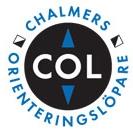 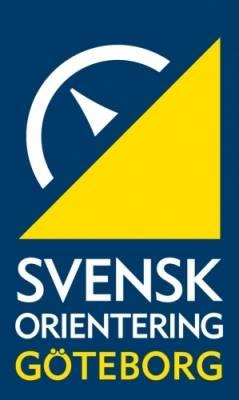 PMChalmers OL och GOFs ElitkommittéINBJUDER TILL
Etapp 5 av GOFs NattCup 13/12-18Samling			Lilla Änggårdsbergen Parkering                   Bilparkeringen Slottsskogen/Margretebergsgatan alternativt i bostadsområdet vid Botaniska Trädgården. Kollektivtrafik            Närmsta spårvagnshållplats är Botaniska Trädgården.Banor	Lång- 7 km Medel- 5,3 kmKort- 3,5 km Banor läggs upp på Livelox efter tävlingen.Gaffling	Förekommer på långa-samt mellanbanan. Se till att ta din egen gaffel. Fair play!Terräng/Karta 	Änggårdsbergen 1:10 000. Ekvidistans 5 m. Reviderad 2016 av GMOKStart 			Klungstart. Första start 18.20. Stämplingssystem 	SportIdent samt touch. Resultat 	Publiceras på Eventor senast fredag tillsammans med totalställningen i NattCupen. Kontakt 	Simon Wikström, simwik9723@yahoo.se, Tel:0723249392  